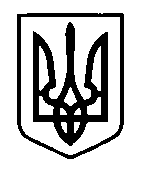 УКРАЇНАПрилуцька міська радаЧернігівська областьУправління освіти Про виконання роботи працівниками закладу дошкільної освіти №15 вдомаВідповідно до наказу управління освіти від 08.07.2020 року № 125 «Про призупинення освітнього процесу у Прилуцькому закладі дошкільної освіти (ясла-садок) комбінованого типу №15», у ЗДО №15 призупинено освітній процес на період з 08 по 21 липня 2020 року. Оскільки станом на 21.07.2020 результати тестування працівників закладу та вихованців відсутні,Н А К А З У Ю:Запровадити з 22 по 24 липня 2020 року для педагогічних працівників ЗДО №15 роботу, визначену трудовим договором,  вдома поза межами робочого місця.Педагогічні працівники закладу освіти на період такої роботи:забезпечують якісне виконання  обов’язків  згідно з посадовою інструкцією;під час виконання посадових обов’язків вдома педагогічні працівники мають бути на зв’язку (телефон, електронна пошта) протягом робочого часу, установленого Правилами внутрішнього трудового розпорядку;виконувати визначені завдання за допомогою інформаційних технологій;у разі необхідності вирішення невідкладних питань та за умови попередження адміністрацією закладу не менше ніж за 3 години, повинні прибути до закладу освіти на робоче місце;самостійно регулюють режим праці (час початку та закінчення роботи) впродовж робочого дня, створюють належні умови праці;самостійно відповідають та приймають ризики недотримання ними, під час  роботи  вдома, правил пожежної безпеки та охорони праці;дотримуватись правил академічної доброчесності, не допускати дій і вчинків, які можуть призвести до небажаних наслідків або заподіяти шкоду закладу.В.о керівника закладу освіти Нісенгольцевій Т.О.:3.1 забезпечити контроль за  роботою педагогічних працівників, які працюють вдома та вести  їх облік;   зобов’язати працівників, які працюють вдома, невідкладно повідомляти  про ознаки хвороби;       видати відповідний наказ та ознайомити працівників щодо яких запроваджено роботу вдома, під підпис.Контроль за виконанням наказу залишаю за собою.В.о. начальника управління освіти міської ради			О.П. КОЛОШКО21 липня     2020 р.НАКАЗм. Прилуки№126         